Ogłoszenie o wszczęciu procedury niekonkurencyjnej prowadzonej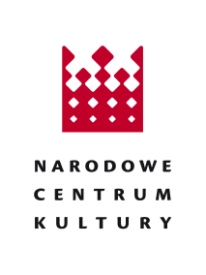 na podstawie art. 11 ust. 5 pkt 2 ustawy z dnia 11 września 2019 r. – Prawo zamówień publicznych (tekst jednolity Dz.U. z 2021 r. poz. 1129 z późn. zm.) oraz na podstawie § 2 ust. 3 pkt. 3  Regulaminu udzielania zamówień z zakresu działalności kulturalnejZamawiający: Narodowe Centrum KulturyAdres: ul. Płocka 13, 01–231 WarszawaTryb udzielenia zamówienia: niekonkurencyjnyPodstawa prawna: art. 11 ust. 5 pkt 2 ustawy z dnia 11 września 2019 roku Prawo zamówień publicznych (tekst jednolity Dz.U. z 2021 r. poz. 1129 z późn. zm.) oraz § 2 ust. 3 pkt. 3 Regulaminu udzielania zamówień z zakresu działalności kulturalnej. Zamówienie w związku z usługą z zakresu działalności kulturalnej związanej z organizowaniem koncertu.Data wszczęcia postępowania: 10.06.2022Nazwa przedmiotu zamówienia: Kompleksowa organizacja Warsaw Summer Jazz DaysOpis przedmiotu zamówienia: Zamówienie dotyczy kompleksowej organizacji Warsaw Summer Jazz Festiwal, w tym: honoraria artystyczne, promocja i reklama festiwalu, honorarium konferansjerów i prowadzących konferencje prasowe, wynajem instrumentów – backline, wynajem sal koncertowych, organizacja festiwalu: transport, noclegi, catering, przygotowanie produkcyjne festiwalu, koordynacja i organizacja festiwaluCzas trwania zamówienia lub termin wykonania:  od dnia zawarcia umowy do 10 lipca 2022 r.Data zamieszczenia ogłoszenia:17.06.2022          DyrektorNarodowego Centrum Kulturydr hab. Rafał Wiśniewski, prof. ucz.